        PROJE BİLGİLERİ        BURSİYER BİLGİLERİAçıklama: Talebinizin işleme konabilmesi için bu formun imzalanmış olarak Birime teslim edilmesi zorunludur. Temin edilebiliyor ise bursiyerin ayrılma talep dilekçesi de forma eklenmelidir.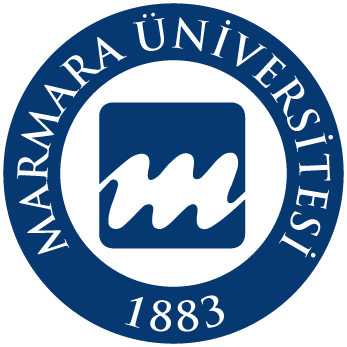 T.C. Marmara ÜniversitesiBilimsel Araştırma Projeleri Koordinasyon BirimiBURSİYER ÇIKARMA BİLGİ FORMUProjenin BaşlığıProje NoProje YürütücüsüDestek ProgramıProje Başlama TarihiProje Bitiş TarihiSüresi (Ay)Onaylanan Bursiyerlik Başlama TarihiOnaylanan Bursiyerlik Bitiş TarihiBursiyerlik Ödemesinin Durdurulması Talep Edilen TarihAdı SoyadıTC Kimlik NoMobil TelefonE-posta AdresiDevam Ettiği Öğretim Düzeyi(   ) Yüksek Lisans  (   ) Doktora  (   ) Sanatta Yeterlik(   ) Yüksek Lisans  (   ) Doktora  (   ) Sanatta Yeterlik(   ) Yüksek Lisans  (   ) Doktora  (   ) Sanatta YeterlikBURSİYER ÇIKARILMA NEDENİBURSİYER ÇIKARILMA NEDENİBURSİYER ÇIKARILMA NEDENİBURSİYER ÇIKARILMA NEDENİ(  ) Proje Yürütücüsü Talebi(  ) Bursiyerlik Koşullarının Ortadan Kalkması(  ) Bursiyerin Ayrılma Talebi(  ) Diğer (kısaca belirtiniz): (  ) Proje Yürütücüsü Talebi(  ) Bursiyerlik Koşullarının Ortadan Kalkması(  ) Bursiyerin Ayrılma Talebi(  ) Diğer (kısaca belirtiniz): (  ) Proje Yürütücüsü Talebi(  ) Bursiyerlik Koşullarının Ortadan Kalkması(  ) Bursiyerin Ayrılma Talebi(  ) Diğer (kısaca belirtiniz): (  ) Proje Yürütücüsü Talebi(  ) Bursiyerlik Koşullarının Ortadan Kalkması(  ) Bursiyerin Ayrılma Talebi(  ) Diğer (kısaca belirtiniz): Bursiyerlik ödemesinin sonlanmasıyla birlikte bursiyerin projedeki “araştırmacı” görevi de son bulacak mı? (   ) Evet  (   ) HayırCevabınız Evet ise, BAPSİS sistemi üzerinden bu talep formu ile aynı tarihte proje ekibinde değişiklik talebi gerçekleştirmeniz zorunludur.Bursiyerlik ödemesinin sonlanmasıyla birlikte bursiyerin projedeki “araştırmacı” görevi de son bulacak mı? (   ) Evet  (   ) HayırCevabınız Evet ise, BAPSİS sistemi üzerinden bu talep formu ile aynı tarihte proje ekibinde değişiklik talebi gerçekleştirmeniz zorunludur.Bursiyerlik ödemesinin sonlanmasıyla birlikte bursiyerin projedeki “araştırmacı” görevi de son bulacak mı? (   ) Evet  (   ) HayırCevabınız Evet ise, BAPSİS sistemi üzerinden bu talep formu ile aynı tarihte proje ekibinde değişiklik talebi gerçekleştirmeniz zorunludur.Bursiyerlik ödemesinin sonlanmasıyla birlikte bursiyerin projedeki “araştırmacı” görevi de son bulacak mı? (   ) Evet  (   ) HayırCevabınız Evet ise, BAPSİS sistemi üzerinden bu talep formu ile aynı tarihte proje ekibinde değişiklik talebi gerçekleştirmeniz zorunludur.PROJE YÜRÜTÜCÜSÜ BEYANIBursiyerin Çıkarılma Gerekçesi: Yürütücüsü bulunduğum proje kapsamında yukarıda bilgileri verilen bursiyerin açıkladığım gerekçe nedeniyle “Bursiyerlik Ödemesinin Durdurulması Talep Edilen Tarih” alanında belirttiğim tarih itibariyle SGK işlemlerinin ve ödeme süreçlerinin sonlandırılması hususunda gereğini arz ederim.  …/…/20…Proje Yürütücüsü Adı Soyadıimza